HRT 1 SAE Project Overview RecordbookSAE Final Project ChecklistSAE Checklist for AET Tracker and the Recordbook: Due 2/24/17& 05/26/17SAE Reminders- IMPORTANT!SAE Project OverviewA part of the Agricultural Education program is the Supervised Agricultural Experience (SAE).  It is also a good portion of your grade for each quarter (25%).  This should be a project that you will remember as a positive experience that truly added to your high school experiences.  In order for this project to be a beneficial learning experience, you need a vested interest in your project and really work on this throughout the duration of the class. Don’t procrastinate.AET TrackerSAE EssentialsThink long and hard about what you want to do.  There is something for everyone.  The idea is to do something that you are interested in so that you will enjoy this project.The AET Tracker:  Once you have chosen your project you will begin filling out the SAE AET Tracker at www.theaet.com.  You will be able to keep track of all of your hours, log in pictures, and do anything related to your SAE on your phone or at a computer at www.theaet.com You MUST record all hours within one week of completion. If you do not record your hours, they will not be counted.You must fill out all of the pages in this packet at the end of each quarter.  These will be turned into Mrs. Riedel and will be checked for accuracy and effort.You will keep all financial records, journals and records in the AET Tracker.If you are doing Placement, you must also fill out a training agreement, which Mrs. Riedel will give you or you can find on www.wakefieldffa.com.  This must be submitted before you begin working in your placement location and hours are recorded.You must take photos.  At least ten must be taken and must include you doing the SAE.  There must be one photo for each type of SAE you do.  Thus, if you do Exploratory and a Supplementary project, you must have a photo of work from both types of projects.  The photos are the evidence that you did the SAE.  No photo = no credit for doing that SAE component.  Every Friday, you will be allowed time to update your AET Tracker.You AET Tracker will also help you keep track of all of your SAE and FFA involvement.  This will help you to earn your degrees.  Degree applications will be provided by Mrs. Riedel and are due at the end of March for State Degree and the end of April for Greenhand and Chapter Degrees.You must complete and have your signature and your parent/guardian’s signatures upon the completion of the SAE project.  This is the last page in this packet.Recorded hours will be checked two times throughout the semester.  If they are not recorded, they do not count.Exploratory hours that involve hunting, fishing, hiking, or camping must be accompanied by a two paragraph description in the AET Tracker. These are recreational hours.Analytical projects require an additional product (video, pamphlet, webpage, scrapbook, or another student created product) to illustrate their hours of research.  If doing an Experimental SAE, the experiment must be researched, set up, and then APPROVED by Mrs. Riedel before starting the experiment.Dates to RememberSAE Paper: What you need to doSAE Types and DescriptionsSAE Placement SitesLook up 5 area agribusinesses (phonebook, online, newspaper) that you could get a paid or unpaid internship or go to www.wakefieldffa.com.SUPERVISED AGRICULTURAL EXPERIENCE PLANDear Student & Parent/Guardian:Chapter Number: NC0565Student Username: 		 Student Password: 		 The SAE project is an opportunity for your student to gain additional knowledge and   hands-on skills outside of regular class time. Each SAE project is uniquely designed by each student. All hours related to the project are completed outside of regular class time. Student will keep records of the hours and provide pictures to document the work completed. These records are kept in the Agricultural Experience Tracker program.  Your child already has their username and can access the Agriculture Experience Tracker from home. We encourage you to browse the website at www.theaet.com to become more familiar with the SAE project and the records your child will keep.Basic SAE Selection Due Friday, 02/24/17Name of Student: 	Name of Agriculture Class: 	Semester/Year: 	Type of SAE Selected: (choose no more than two)Placement	Analytical	Entrepreneurship	           ExperimentalImprovement/Exploratory	SupplementaryNumber of Hours Required for Project: 20 hours, 5 hours must be completed by 03/10/2017. Brief Description of Project: 	Parent/Guardian & Student Approval of ProjectYour signature indicates you have read the information above and understand the requirements of the Supervised Agriculture Experience project.Parent/Guardian Signature: 	Date: 	Student Signature: 	Date: 	SAE GUIDELINES & RUBRICSAE 2nd AET Tracker GUIDELINES AND RUBRIC All SAE project items are due: 05/26/2017Any items not completed by this date will receive a 10% per day penalty.NO SAE projects will be accepted after: 05/30/2017You are now in the “completion phase” of the SAE project where the student will record all hours worked, take pictures of the project and complete journals to record the activities they have completed. Here are detailed instructions on how to complete items that are due for your SAE during second Nine Weeks:A. To fill in Learning Outcome Skills:1.  Log into  www.theaet.com2.  Click on the “profile” tab.3.  Click on “Develop your AET Experiences”.4.  Click on “plan” for the AET Experience you are completing this semester.5.  Click on the “Learning Outcomes” tab.6.  Write 5 skills you learned and/or observed for your SAE project this semester. These skills should be written under the 3 goals you wrote during the 1st nine weeks.7.  Skills must be “measurable” and written in complete sentences using correct grammar and punctuation to receive full credit:Example of student skills that WOULD NOT receive full points:1.  “Become a better person.”2.  “Learn how to plant things.” B.  To record time and journals in the AET Tracker:1.  Log into  www.theaet.com2.  Click on the “journals” tab in the middle of the page.3.  Click on “Time in AET Experiences.”4.  Fill in the date you completed hours.5.  Select the category that the hours apply to:If you have more than one SAE experience, then select the one you are completing for this semester.6.  Name the activity. Ex: “Building fence braces.”7.  Select the “type” of experience.8.  Write a journal that describes what activities you completed that day. Be specific. Use correct grammar and punctuation to receive full points.9.  Record the number of hours you worked in the “outside class” box.10. Select who supervised you for this activity.C. To upload pictures in the AET Tracker:1.  Log into  www.theaet.com2.  Click on the “portfolio” tab on the left hand side of the screen.3.  Click on “browse” and select the picture(s) you want to upload.4.  Click on “upload.”5.  Once pictures are uploaded, click on “edit” and complete the following:Fill in the date the picture was taken in the “date” box.Name the picture in the “title” box.Click on the “experience” box and select your current AET Experience.Write a minimum of 2 sentences explaining what you are doing in the picture.6.  Click “save” when complete.7.  Remember:The student must have 10 pictures to receive full credit for this portion of your SAE.For Improvement type SAE projects, the student must show before, during and after pictures.The student should be visible in all pictures and demonstrate skills and tasks directly associated with the project.Greenhand FFA Degree ApplicationAs you complete each of the following requirements for the Greenhand FFA Degree,place a check in the box and write the date on the line to the right.Name: ______________________________ Date Submitted: ______________Chapter Name: Wakefield High School FFADate Due: 05/01/2017□ I am enrolled in an agricultural class _______________________ _______________List Class□ I have satisfactory plans for a supervised agricultural experience program (SAE). □ I have learned and explained the FFA motto. □ I have learned and explained the FFA salute. □ I have learned and explained the FFA creed.□ I have described and explained the meaning of the FFA emblem and colors.□ I understand and have explained the FFA Code of EthicsAnd proper use of the FFA jacket.□ I have demonstrated and understanding of the organization’s history, the chapter constitution and bylaws, and the chapter Program of Activitites. □ I own or have access to the Official FFA Manual or the FFA Student Handbook. Having met these requirements, I hereby submit this application for theGreenhand FFA Degree.____________________________________________________ ______________Member’s Signature DateFOR CHAPTER USEI/We have reviewed this application and certify that the candidate has met the requirements and will be awarded the FFA Greenhand Degree.____________________________________________________ ______________Chapter Leader’s Signature Date____________________________________________________ ______________FFA Advisor’s Signature DateThe Greenhand FFA Degree will be awarded on Wednesday, May 17th, 2017, at 7:00 pm in the WHS Commons Area. SAE Completion Form Due Tuesday, 05/26/2017.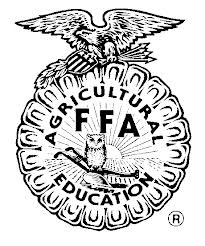 Name: Type(s) of SAE Completed:Description of Project(s):Total Hours Completed:I, ______________________________________, dually swear that I have completed ___________ hours towards the fulfillment of my SAE Final Project. Student Signature: ________________________________________________________Parent or Guardian’s Signature: ______________________________________________Parent or Guardian’s Printed Name: __________________________________________Parent or Guardian’s Contact Number: ________________________________________SAE Sponsor’s Signature: __________________________________________________SAE Sponsor’s Printed Name: _______________________________________________SAE Sponsor’s Contact Number: ____________________________________________SAE GUIDELINES AND RUBRIC FINAL CHECK CheckItemAET Tracker Profile due 2/24/17AET Journals, 20 hours (5 hours due on 03/10/2017)AET Photographs and captions (minimum of 10 and you must be in each one) If Improvement- before/during/after picture. 03/10/2017P. 4-6 2/10/2017SAE Project Proposal, p.7-8  due 2/24/2017SAE Completion Form, p. 11 due 5/26/17FFA Degree Application, p. 9 due 05/01/2017 * FFA members ONLY need this page*PlacementYou must have a training plan.  You must fill out the entire training plan and schedule a visit for Mrs. Riedel to your workplace when you are there.  You must list 3 general goals and 10 objectives (skills to learn, things to do, etc.)AnalyticalYou must submit a record of your research.  You must make a product from your research (video, craft item, scrapbook).Hunting, Fishing, Hiking, Camping or other outdoor recreationYou may do these things.  They are exploratory.  Each item can account for NO MORE than 8 hours in total.  You must submit a written record in your record book of what you did during your outdoor adventure.  Put this information behind your appropriate record book page. Recreational hours can count for no more than 8 hours of your entire project.Photos and ArtifactsYou need a photograph or artifact to illustrate you completed the SAE.  Thus, if you raked for four hours, you only need one photograph to represent raking.  If you went to a museum or farmer’s market, use a photo or take a photo of an artifact and upload this to your AET Tracker (ticket stub, pamphlet,etc.)Sitewww.theaet.comChapterNC0565Login and passwordFirst initial and last name (lower case)P. 6 of this Recordbook02/10/2017First AET Tracker check & p. 3-502/24/2017SAE Recordbook 05/26/2017Second AET Tracker Check, 20 hours05/26/2017SAE Final Paper05/26/2017Double spaced, 12 pt fontUploaded to AET Tracker PortfolioSummary of what you did, hours, types What you learned What you would changeAdvise for a future student in the classEntrepreneurship: The student plans, implements, 
operates and assumes financial risks in a farming 
activity or agricultural business. The student is the boss.
Examples: Student owns and manages 50 head of beef cattle or Student owns and manages a 
pick-your-own strawberry patch. Your Examples (need two):Placement: The student is placed on a farm, in an 
agricultural business or at the school laboratory to work for another for pay or no pay.Examples: Working at a riding stable or working at a local florist Your Examples (two):Experimental: An extensive activity where the 
student plans and conducts a major agricultural 
experiment using the scientific process.
Examples: Effect of various hormones on root 
development or growth habits of plants in shade or full sun Your Example (two):Analytical (non-experimental): Students choose an 
agricultural problem that is not amenable to 
experimentation and design a plan to investigate and 
analyze the problem.Examples: Design a landscape layout for a 
community facility or marketing plan for an 
agricultural product. Your Examples (two):Exploratory/Improvement: helps students to become literate and aware of an interested agricultural career OR a series of learning  activities that improves the value or appearance of the place of employment, home, school or  community.Examples: Observe a veterinarian or research report on food science careers. Computerizing the records for an agricultural business or landscaping a home Your Examples (two):Supplementary: student performs one specific 
agricultural skill outside of normal class time.Examples: pruning a fruit tree or staking tomatoes. Your Examples (two):SAE TypeSAE DescriptionEntrepreneurshipAnalyticalExperimentalPlacementSupplementaryExploratory/ImprovementNot a SAE_____ Jahniah joined the FFA and paid his dues._____ Bailey worked for the summer with Mrs. Riedel as part of the Summer HOES._____ Heather raised and sold guinea pigs._____ Allison visited Celebrity Dairy goat farm in Siler City, NC._____ Adam went to Bugfest at the NC Museum of Natural Science._____ Hayden worked at Subway._____ Megan cleaned her room._____ Phoebe made a wreath with fresh greenery for the holidays.  _____ Hannah worked at the plant sale._____ Eliah worked at the movie theater._____Abby sold plants for Agricultural Education’s fundraiser.  _____ Nico went to the Biltmore._____ Tanner researched various flower arrangements and then made a collection of them and photographed each._____ Lindsay researched the best method to catch a woodchuck and then designed an experiment._____ Sarah loved chickens and so she worked at the school on the weekends taking care of them. _____ Becket hated the color of his hair.  He decided to color and perm his locks._____ Eric mulched his backyard._____ Evan went muddin’._____ Alexa learned how to milk a cow at the NC State Fair._____ Karleigh wanted to see if there was a way to speed up her compost pile’s decay.  She had a control pile and then used a batch of worms on the other pile to determine which decomposed quicker._____ Kristen was an experienced gardener.  She decided to put up fliers around the neighborhood and began gardening for others to make money._____ Trent experimented with decomposable fabrics to make sustainable clothing with._____ Kerry researched fermented foods and made sourdough pancakes for her class._____ William worked at the Wakefield Elementary School garden. He weeded and installed flowers._____ Joe watched a few episodes on Animal Planet and wrote summaries of each show._____ Corbin volunteered at an animal shelter._____ Rachel started a company monogramming clothing._____ Josh worked at Falls Revival plant nursery on the weekends._____ Mrs. Riedel became a dancer at a night club and was paid in dollar bills.Name of Business and Contact InformationDescription of Agricultural BusinessSAE Agriculture Experience Tracker 1st nine weeks item to Complete SAE Agriculture Experience Tracker 1st nine weeks item to Complete Due 02/24/2017Teacher ScorePage 3, 4 & 5Page 3, 4 & 5/10Profile: About You- Manage/Edit Personal Profile•	Students update membership information, demographic information and mobile device set-up. Also enter FFA membership information.If applicable.Profile: About You- Manage/Edit Personal Profile•	Students update membership information, demographic information and mobile device set-up. Also enter FFA membership information.If applicable. 	/10Profile: About You- Record your agriculture class schedule•	Select and add the agriculture education class you are currently enrolled in.Profile: About You- Record your agriculture class schedule•	Select and add the agriculture education class you are currently enrolled in. 	/5Profile: Your Activities- Develop your AET ExperiencesExperiences Manager	Select “Plan”- complete the following items:Profile: Your Activities- Develop your AET ExperiencesExperiences Manager	Select “Plan”- complete the following items:Profile: Your Activities- Develop your AET ExperiencesExperiences Manager	Select “Plan”- complete the following items:Profile: Your Activities- Develop your AET ExperiencesExperiences Manager	Select “Plan”- complete the following items:1.2.3.Description & Overview of SAE: Follow instructions provided. 	/251.2.3.Estimated Investment of Time and Supervision: Follow questions that are at the top of this section.Minimum number of hours you must complete: 5 by 03/10/2017, 20 hours by 05/26/2017. 	/151.2.3.Learning Objectives: The student must provide a minimum of three objectives.3 goals for the project. 	/25   HoursFive hours completed in a SAE project by 03/10/2017___/10Looking ahead- items will be due on 05/26/2017Journal: Time in AET Experiences-Begin recording time and complete journal entries for all hours worked. Complete 10 journal entries.The student must record hours within 1 week of completing the activity to received full credit.Every journal entry must include detailed grammatically correct information with two sentences per entry.Looking ahead- items will be due on 05/26/2017Journal: Time in AET Experiences-Begin recording time and complete journal entries for all hours worked. Complete 10 journal entries.The student must record hours within 1 week of completing the activity to received full credit.Every journal entry must include detailed grammatically correct information with two sentences per entry.Looking ahead- items will be due on 05/26/2017Journal: Time in AET Experiences-Begin recording time and complete journal entries for all hours worked. Complete 10 journal entries.The student must record hours within 1 week of completing the activity to received full credit.Every journal entry must include detailed grammatically correct information with two sentences per entry.Looking ahead- items will be due on 05/26/2017Journal: Time in AET Experiences-Begin recording time and complete journal entries for all hours worked. Complete 10 journal entries.The student must record hours within 1 week of completing the activity to received full credit.Every journal entry must include detailed grammatically correct information with two sentences per entry.Pictures:•	A minimum of 10 photographs are required for all SAE projects.•	For Improvement type SAE projects, the student must show before, during and after pictures.•	The student should be visible in all photosand demonstrate skills and tasks directly associated with the project.•	All photos are uploaded and presented in the AET Experience Tracker program.Pictures:•	A minimum of 10 photographs are required for all SAE projects.•	For Improvement type SAE projects, the student must show before, during and after pictures.•	The student should be visible in all photosand demonstrate skills and tasks directly associated with the project.•	All photos are uploaded and presented in the AET Experience Tracker program.Pictures:•	A minimum of 10 photographs are required for all SAE projects.•	For Improvement type SAE projects, the student must show before, during and after pictures.•	The student should be visible in all photosand demonstrate skills and tasks directly associated with the project.•	All photos are uploaded and presented in the AET Experience Tracker program.Pictures:•	A minimum of 10 photographs are required for all SAE projects.•	For Improvement type SAE projects, the student must show before, during and after pictures.•	The student should be visible in all photosand demonstrate skills and tasks directly associated with the project.•	All photos are uploaded and presented in the AET Experience Tracker program.1st AET Tracker Due 02/24/2017                                          Total Points1st AET Tracker Due 02/24/2017                                          Total Points________ 	/100________ 	/100SAE Agriculture Experience Tracker 2nd Nine Weeks Items to CompleteALL SAE ITEMS DUE:5/26/2017Teacher ScoreP. 9 (FFA members only) & 10 of SAE Project Overview Packet 	/10ptsAET Experience Time Investment: During the 1st nine weeks, you wrote the planned time for each TYPE or COMPONENT of SAE… are they all there?AET Experience Learning Objectives: During the 1st nine weeks, you wrote 3 goals/objectives for each TYPE or COMPONENT of SAE… are they all there? AET Experience Learning Objectives: •	5 skills you learned and/or observed during the course of this project.•	Skills must be written in complete sentences and use correct punctuation and grammar to receive full credit.Skill 1:	/2pts Skill 2: 	 /2pts Skill 3: 	 /2pts Skill 4: 	 /2pts  Skill 5: 	 /2ptsJournals & Time Log:•	Students enter time and complete a journal for each time you complete work for your SAE project. Student needs 10 journal entries, minimum.•	Students must record hours within 1 week of completing the activity to received full credit.•	Every journal entry must include detailed grammatically correct information.•	You MUST complete a minimum of 20 hours to earn full credit.•	Incomplete or missing journal entries associated with the time recorded WILL NOT count towards hours completed.•	Students earn 2pts per hour completed and correctly recorded.             Hours     2.5 pts per hour20 hours required 	hours X 2.5 =_______ 50 ptsJournal entries2 pts each_______ entry X 2=________ 20 ptsPhotographs•	A minimum of 10 photos are required for all SAE projects.•	For Improvement type SAE projects, the student must show before, during and after photos.•	The student should be visible in all photos and demonstrate skills and tasks directly associated with the project.•	Each photo MUST have a 2 sentence caption describing the skill and/or activity the student is completing. Grammar and spelling coutn.•	Each photo is worth 1 point for a total of 10 points.•	Each caption is worth 1 points for a total of 10 points.2pts per photo/caption 	captions X 1 = 	/10pts 	photos X 1 = 	/10ptsPaper•	1 page, double spaced, multiple paragraphs, uploaded to AET. The requirements are on p.2 of this SAE Project Overview.	/30pts2nd AET  Tracker Due 05/26/2017                                           Total Points 	/150